M19 “Sostegno allo Sviluppo Locale Leader”–Sottomisura 19.1  “Sostegno preparatorio”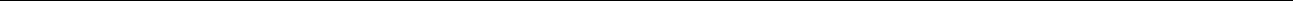 Comunicazioni e F.A.Q.Richieste di informazioniE' possibile ottenere chiarimenti mediante la proposizione di quesiti scritti da inoltrare all'indirizzo mserini@regione.umbria.it.Quesito n. 1 . Zonizzazione - documenti da presentare si chiede con quale livello di dettaglio deve esser elaborata la Ortofotocarta e quale anno di riferimento occorre considerare per i dati della popolazione eleggibile alla SSL da inserire negli elaborati planimetriRisposta: Come indicato nell’allegato A “Zonizzazione” dell’avviso, ciascun richiedente dovrà presentare una planimetria di base e ortofotocarta, del proprio territorio eleggibile alla SSL, in scala “adeguata” riportante il dettaglio dei fogli di mappa esclusi (indicando numero di foglio di mappa e porzione di territorio escluso in kmq), e i dati della popolazione eleggibile alla SSL. La scala prescelta dovrà rendere leggibili le porzioni di territorio da escludere secondo la metodologia indicata nel suddetto allegato.Per l’individuazione del territorio in cui verrà realizzata la strategia di sviluppo locale dovranno essere presi a riferimento i dati ISTAT 2011 sulla popolazione a livello Comunale (Censimento popolazione) e superficie comunale in (kmq).Quesito n. 2: Compagine partenariale: il bando prevede che i soggetti
pubblici e privati possono aderire ad un solo partenariato (GAL). Questa
condizione vale per Enti come i Comuni o anche per la Provincia e la
Camera di Commercio Umbria?
Risposta:Come indicato all’articolo 4 “Requisiti di ammissibilità del richiedente” dell’avviso “I diversi soggetti pubblici e privati possono aderire ad un solo partenariato/GAL”. Tale condizione vale per tutti i soggetti pubblici e privati ad eccezione delle Associazioni di Categoria che possono aderire a più partenariati attraverso le sedi territoriali di competenza di ciascuna area omogenea, come verrà precisato nella modifica del bando in pubblicazione.Quesito n. 3: SPESE: i pagamenti delle spese relative a tutte le attività
che verranno realizzate per la preparazione della Strategia, rientrando
in una somma forfettaria dedicata, potranno essere eseguiti anche dopo
la scadenza del bando, 28.02.2023, e comunque prima della presentazione
della domanda di pagamento.Risposta:Come indicato all’art. 7 “Dotazione finanziaria” dell’Avviso Il sostegno è concesso sotto forma di somma forfettaria (art. 67, punto 1, lettera c) del Regolamento (UE) n. 1303/2013 e s. m.i) per un importo di Euro 51.300,00, per ciascun beneficiario secondo la metodologia per il calcolo delle opzioni semplificate dei costi a valere sulla Sottomisura 19.1 individuata dalla Rete Rurale Nazionale www.reterurale.it/costisemplificati. Sulla base della suddetta metodologia sono stati individuati i parametri comuni minimi che il richiedente dovrà rispettare ai fini dell’ottenimento del sostegno (art. 6 dell’avviso) e della successiva erogazione della somma forfettariaIn sede di presentazione della domanda di pagamento non è richiesta alcuna rendicontazione fermo restando l’impegno, da parte del beneficiario, di conservare nel fascicolo di domanda tutta la documentazione comprovante sia la spesa sostenuta che i pagamenti effettuati e di renderla disponibile per eventuali controlli ex-post da parte dell’Autorità di gestione o di controlli di livello superiore da parte di altre Autorità nazionali ed europee. Le spese dovranno essere pagate e quietanzate prima della presentazione della domanda di pagamento. Quesito n. 4: Articolo 4. “Requisiti di ammissibilità del richiedente”: Al terzo capoverso si cita … i diversi soggetti pubblici e privati possono aderire ad un solo partenariato/GAL – Si chiede se anche il soggetto privato (ad esempio Coldiretti o CIA o Confagricoltura) deve scegliere a quale GAL aderire, oppure se trattasi di refuso.Risposta:Come indicato all’articolo 4 “Requisiti di ammissibilità del richiedente” dell’avviso “I diversi soggetti pubblici e privati possono aderire ad un solo partenariato/GAL”. Tale condizione vale per tutti i soggetti pubblici e privati ad eccezione delle Associazioni di Categoria che possono aderire a più partenariati attraverso le sedi territoriali di competenza di ciascuna area omogenea, come verrà precisato nella modifica del bando in pubblicazione.Quesito n. 5: Articolo 10 “Presentazione delle domande di sostegno”: Si chiede, nel caso di GAL già costituiti in cui il partenariato non è cambiato se è sufficiente atto dell’assemblea dei soci del GAL per ratificare la formale adesione delle amministrazioni comunali alla proposta di Strategia di Sviluppo Locale.Risposta:Per i GAL operativi nel periodo di Programmazione 2014-2022 l’adesione ad un’unica Strategia di Sviluppo Locale può essere costituita dal verbale dell’Assemblea dei Soci del GAL purché nel documento sia espressamente indicato che ciascuna Amministrazione comunale sottoscrivente aderisce solo alla proposta preliminare di Strategia di Sviluppo Locale oggetto del verbale stesso, come verrà precisato nella modifica del bando in pubblicazione.Quesito n. 6: Riguardo a quanto indicato nell’Allegato C al Bando Mis 19.1 “Sostegno preparatorio – Fase A- Intervento LEADER”, punto 2 “Descrizione delle attività e delle modalità di coinvolgimento della comunità locale…” siamo a chiedere chiarimenti per quanto concerne:Creazione e/o aggiornamento del sito web con sezione dedicata: in questo ambito è richiesto l’inserimento di una sezione FAQ e Forum. Vorremo chiedere se i due elementi devono essere presenti entrambi o se possono essere considerati alternativi, poiché, mentre non abbiamo alcuna difficoltà ad inserire una sezione FAQ, il Forum espone il sito ad accessi esterni indiscriminati, facilità attacchi hacker e rende difficile la moderazione dei contenuti. Siamo a chiedere se la sezione FORUM può essere risolta invitando a scrivere mail, a seguire i canali social del GAL e ad utilizzarne la relativa messaggistica istantanea e ad iscriversi a gruppi e canale Telegram e alle liste broadcast di WhatsApp.Promozione delle iniziative su almeno uno dei seguenti canali tradizionali: TV locali, radio locali, giornali a diffusione locale: siamo a chiedere se per “giornali a diffusione locale” si intendono anche le testate on line o solo la carta stampata. Risposta:Per quanto riguarda il FORUM, nella modifica del bando in pubblicazione, non sarà considerato un elemento obbligatorio.Per quanto riguarda i giornali a “diffusione locale” si intendono anche on line.Quesito n. 7 : Nell’attuazione delle spese è necessario rispettare pedissequamente la ripartizione fatta dalla Rete Rurale (8.196,72 euro per studi – 23.070,90 per animazione - 20.000 per spese amministrative) oppure è possibile non rispettare questi limiti? In pratica i 51.000 euro e rotti sono a forfait secco? Quando verranno presentate le domande di pagamento è necessario inserire un importo che coincide con le pezze sottostanti oppure inseriamo direttamente la somma di 51.000 euro dato che si tratta di un forfait? Nel periodo di ammissibilità spese se sostengo costi per 40.000 euro che fine fanno gli 11.000 euro non utilizzati? Risposta:Come indicato nel bando attuativo, al fine della concessione degli aiuti relativi alla Sottomisura 19. 1 viene adottata la metodologia individuata dalla Rete Rurale Nazionale per il calcolo delle opzioni semplificate dei costi.In particolare viene utilizzata una somma forfettaria relativa alla “preparazione della strategia”, contenente le attività essenziali per elaborare una strategia di sviluppo locale:- studi dell’area interessata;- animazione delle aree interessate e progettazione della proposta preliminare di strategia;- spese amministrative collegate ai punti precedenti e più in generale a tutte le attività oggetto del sostegno della Sottomisura 19.1.Sulla base della suddetta metodologia, all’art. 6 del bando attuativo, sono stati individuati i parametri comuni minimi che il richiedente dovrà rispettare ai fini dell’ottenimento del sostegno.Il mancato rispetto di anche uno solo dei seguenti parametri comporta la non ammissibilità della domanda al sostegno della Sottomisura 19.1.Pertanto ciascun beneficiario potrà ricevere un aiuto forfettario di Euro 51.300,00, complessivo per le diverse attività essenziali per elaborare una strategia di sviluppo locale, come indicate all’art. 6, soltanto se soddisferà tutti i parametri previsti per l’ammissibilità della domanda di sostegno.Una volta ricevuto il nulla osta di concessione, nel caso in cui la domanda di sostegno (a seguito del procedimento istruttorio) sia valutata ammissibile all’aiuto della Sottomisura 19.1, il beneficiario potrà presentare domanda di pagamento per l’importo di Euro 51.300,00.Si fa presente che in sede di presentazione della domanda di pagamento non è richiesta alcuna rendicontazione fermo restando ovviamente il rispetto delle altre disposizioni previste dal bando.Quesito n. 8: Stiamo compilando la domanda di sostegno per la 19.1. Quando andiamo a compilare il campo “E” il sistema dà in automatico “NO” per IVA rendicontabile.Volevamo sapere se questo è un problema che va in qualche modo modificato o possiamo procedere dato che è un importo forfettario e quindi non va indicata l’IVA. Risposta:Come indicato nel bando attuativo, al fine della concessione degli aiuti relativi alla Sottomisura 19. 1 viene adottata la metodologia individuata dalla Rete Rurale Nazionale per il calcolo delle opzioni semplificate dei costi.In particolare viene utilizzata una somma forfettaria omnicomprensiva relativa alla “preparazione della strategia”, pertanto nella compilazione della domanda di sostegno non si pone il problema di scorporare importo imponibile e IVA.